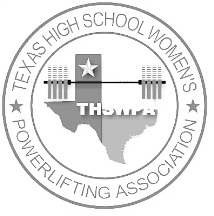 T.H.S.W.P.A.T.H.S.W.P.A.T.H.S.W.P.A.T.H.S.W.P.A.T.H.S.W.P.A.T.H.S.W.P.A.T.H.S.W.P.A.T.H.S.W.P.A.T.H.S.W.P.A.T.H.S.W.P.A.T.H.S.W.P.A.T.H.S.W.P.A.Regional and State Meet Release FormRegional and State Meet Release FormRegional and State Meet Release FormRegional and State Meet Release FormRegional and State Meet Release FormRegional and State Meet Release FormRegional and State Meet Release FormRegional and State Meet Release FormRegional and State Meet Release FormRegional and State Meet Release FormRegional and State Meet Release FormRegional and State Meet Release FormNameNameWeight ClassWeight ClassWeight ClassWeight ClassName of SchoolName of SchoolName of SchoolName of SchoolName of SchoolName of SchoolCityCityCityZip CodeEmergency Phone NumberEmergency Phone NumberEmergency Phone NumberEmergency Phone NumberEmergency Phone NumberEmergency Phone NumberEmergency Phone NumberPerson to contact in case of emergencyPerson to contact in case of emergencyPerson to contact in case of emergencyPerson to contact in case of emergencyPerson to contact in case of emergencyPerson to contact in case of emergencyPerson to contact in case of emergencyPerson to contact in case of emergencyPerson to contact in case of emergencyI hereby, for myself, heirs, executors, and administration, waive and release any and all rights and or claims for damages I may have against the T.H.S.W.P.A., its’ directors, meet organizers, sponsors and the State or Regional meet site and their representatives, for any and all injuries which may be suffered by me in the competition.I hereby, for myself, heirs, executors, and administration, waive and release any and all rights and or claims for damages I may have against the T.H.S.W.P.A., its’ directors, meet organizers, sponsors and the State or Regional meet site and their representatives, for any and all injuries which may be suffered by me in the competition.I hereby, for myself, heirs, executors, and administration, waive and release any and all rights and or claims for damages I may have against the T.H.S.W.P.A., its’ directors, meet organizers, sponsors and the State or Regional meet site and their representatives, for any and all injuries which may be suffered by me in the competition.I hereby, for myself, heirs, executors, and administration, waive and release any and all rights and or claims for damages I may have against the T.H.S.W.P.A., its’ directors, meet organizers, sponsors and the State or Regional meet site and their representatives, for any and all injuries which may be suffered by me in the competition.I hereby, for myself, heirs, executors, and administration, waive and release any and all rights and or claims for damages I may have against the T.H.S.W.P.A., its’ directors, meet organizers, sponsors and the State or Regional meet site and their representatives, for any and all injuries which may be suffered by me in the competition.I hereby, for myself, heirs, executors, and administration, waive and release any and all rights and or claims for damages I may have against the T.H.S.W.P.A., its’ directors, meet organizers, sponsors and the State or Regional meet site and their representatives, for any and all injuries which may be suffered by me in the competition.I hereby, for myself, heirs, executors, and administration, waive and release any and all rights and or claims for damages I may have against the T.H.S.W.P.A., its’ directors, meet organizers, sponsors and the State or Regional meet site and their representatives, for any and all injuries which may be suffered by me in the competition.I hereby, for myself, heirs, executors, and administration, waive and release any and all rights and or claims for damages I may have against the T.H.S.W.P.A., its’ directors, meet organizers, sponsors and the State or Regional meet site and their representatives, for any and all injuries which may be suffered by me in the competition.I hereby, for myself, heirs, executors, and administration, waive and release any and all rights and or claims for damages I may have against the T.H.S.W.P.A., its’ directors, meet organizers, sponsors and the State or Regional meet site and their representatives, for any and all injuries which may be suffered by me in the competition.I hereby, for myself, heirs, executors, and administration, waive and release any and all rights and or claims for damages I may have against the T.H.S.W.P.A., its’ directors, meet organizers, sponsors and the State or Regional meet site and their representatives, for any and all injuries which may be suffered by me in the competition.I hereby, for myself, heirs, executors, and administration, waive and release any and all rights and or claims for damages I may have against the T.H.S.W.P.A., its’ directors, meet organizers, sponsors and the State or Regional meet site and their representatives, for any and all injuries which may be suffered by me in the competition.I hereby, for myself, heirs, executors, and administration, waive and release any and all rights and or claims for damages I may have against the T.H.S.W.P.A., its’ directors, meet organizers, sponsors and the State or Regional meet site and their representatives, for any and all injuries which may be suffered by me in the competition.Signature AthleteSignature AthleteSignature AthleteSignature AthleteSignature AthleteDateSignature of Parent or Guardian Signature of Parent or Guardian Signature of Parent or Guardian Signature of Parent or Guardian Signature of Parent or Guardian Signature of Parent or Guardian Signature of Parent or Guardian Signature of Parent or Guardian Date